ҠАРАР                                                                                              РЕШЕНИЕ21 июнь 2023 йыл                 № 108                                             21 июня 2023 г.О назначении выборов депутатов Советасельского поселения Тавлыкаевский сельсовет муниципального района Баймакский район Республики Башкортостан двадцать девятого созываВ связи с истечением срока полномочий депутатов Совета сельского поселения Тавлыкаевский сельсовет муниципального района Баймакский район Республики Башкортостан, руководствуясь статьей 10 Кодекса Республики Башкортостан о выборах, Совет сельского поселения Тавлыкаевский сельсовет муниципального района Баймакский район Республики Башкортостанрешил:1. Назначить на 10 сентября 2023 года выборы депутатов Совета сельского поселения Тавлыкаевский сельсовет муниципального района Баймакский район Республики Башкортостан двадцать девятого созыва.2. Опубликовать настоящее решение в районных газетах «Сакмар», «Баймакский вестник» 23 июня 2023 года.3. Направить настоящее решение в территориальную избирательную комиссию муниципального района Баймакский район Республики Башкортостан.Глава сельского поселения Тавлыкаевский сельсовет                                                     Ф.А.СаитовБАШКОРТОСТАН РЕСПУБЛИКАhЫБАЙМАК РАЙОНЫМУНИЦИПАЛЬ РАЙОНЫНЫНТАУЛЫКАЙ АУЫЛ СОВЕТЫАУЫЛ БИЛӘМӘҺЕ СОВЕТЫ453678, Башкортостан Республикаhы,Баймак районы, Таулыкай ауылы , Заки  Валиди  урамы, 17тел - 4-77-42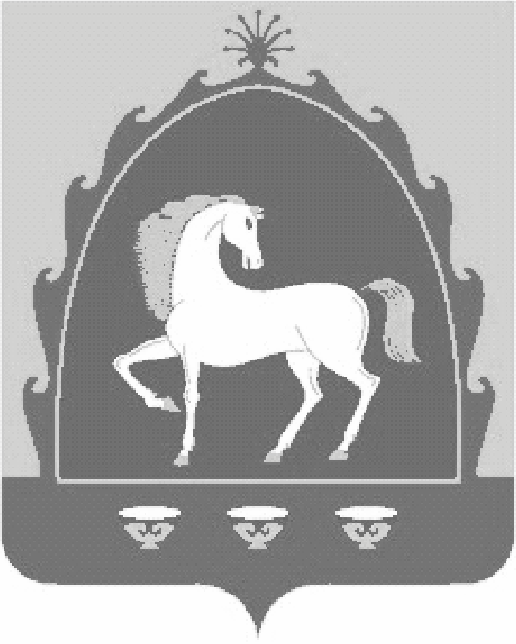 СОВЕТ СЕЛЬСКОГО ПОСЕЛЕНИЯ ТАВЛЫКАЕВСКИЙ СЕЛЬСОВЕТ МУНИЦИПАЛЬНОГО РАЙОНА БАЙМАКСКИЙ РАЙОН РЕСПУБЛИКИ БАШКОРТОСТАН 453678, Республика Башкортостан,Баймакский район, с.Тавлыкаево,улица Заки Валиди , 17тел - 4-77-42